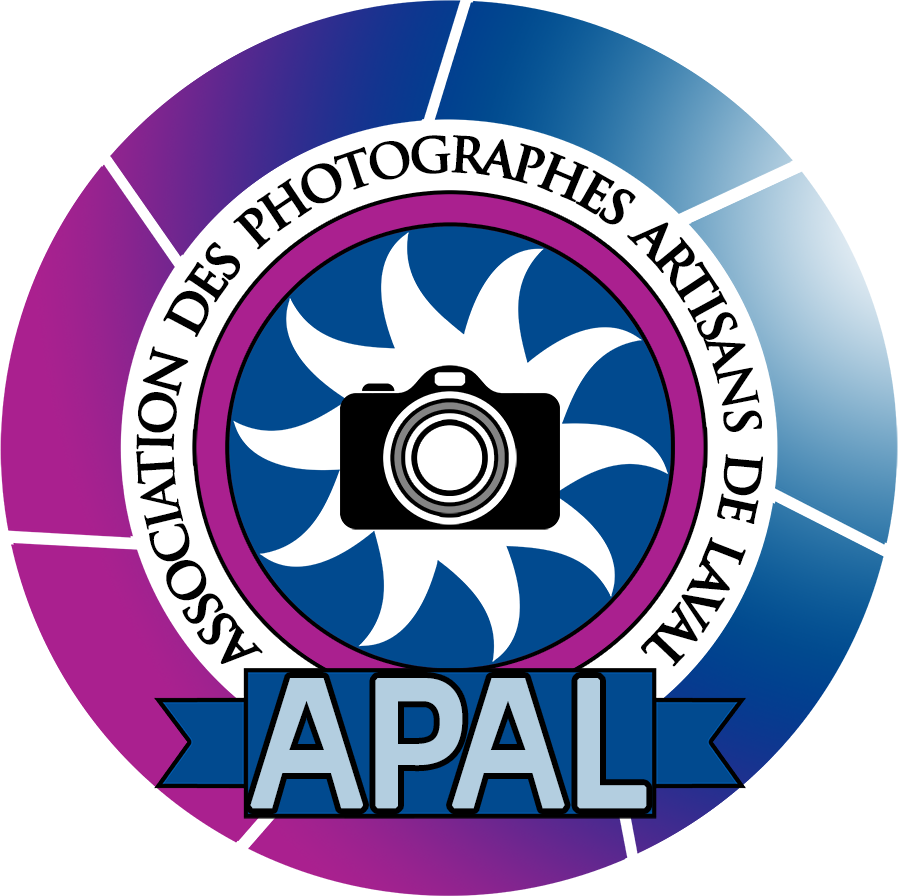 Formulaire d’adhésion 2022-2023          Renouvellement				       Nouvelle adhésion  No de membre APAL: ___________________    No carte Avantages Laval: _____________________Prénom : __________________________________________________________________________________________Nom : ______________________________________________________________________________________________Adresse : __________________________________________________________________________________________Ville : ___________________________________________________ Code postal : __________________________  
Tél. rés. : ( ______ ) - _______ - __________                              Tél. cell. : ( ______ ) - _______ - _________  Courriel : __________________________________________________________________________________________Niveau d’expérience en photographie ? (Débutant, intermédiaire, avancé): _________________Centres d’intérêt : _______________________________________________________________________________Je désire devenir membre de l’Association des Photographes Artisans de Laval (APAL) pour la saison 2022-2023. À ce titre, je déclare connaître l’objet de l’APAL et en avoir accepté ses politiques, procédures et règlements, lesquels sont disponible sur son site web www.clubapal.com. Par ailleurs, j’accepte que toutes les photographies prises durant les activités de l’APAL et/ou soumises à ses concours puissent être utilisées aux fins de promotion de l’APAL.Je joins avec ce formulaire la cotisation qui est requise selon que je réside ou non à Laval.  Le montant de la cotisation est :Résident de Laval (ou détenteur d’une carte Avantage valide) :		65 $Non-résident de Laval :							90 $Signature : __________________________________________    Date : _____________________________________Montant versé Chèque : _________________________ 		                                                               Comptant : _________________________Note : Aucune carte de membre plastifiée ne sera fournie pour la saison 2022-2023.  Pour obtenir une carte numérique par courriel, vous pouvez en faire la demande en tout temps à pgiard1@videotron.ca .  